Please note:		You are strongly recommended to read all enclosures before completing this application form.Alongside this application you will find the person specification and job description for the role that you are applying for, together with our Equal Opportunities Monitoring Form, The Asylum & Immigration Act 1996 Questionnaire and Recruitment Data Privacy NoticeThis form should be completed in dark ink or typedAdditional sheets may be attached wherever necessary – these should be attached securely.Applications received after the closing date will not normally be considered.Completed application forms can be submitted by e-mail to recruitment@valonline.org.uk marked for the attention of: Donna TaylorVACANCY DETAILSVACANCY DETAILSJob TitleClosing DateESO (Employment Support) Lead(GREAT Project) Please tick which post you are applying for;Monday 2nd August  2021 4pm35 Hours x 128 Hours (Mon-Fri) x 1BothPERSONAL DETAILS PERSONAL DETAILS Title, e.g. Mr./Mrs./Miss/Ms.: Address:Post Code:First Name(s):Address:Post Code:Surname (Family Name):Address:Post Code:CONTACT DETAILS CONTACT DETAILS Daytime:Evenings/Weekends:E-mail address:E-mail address:Best time to contact you: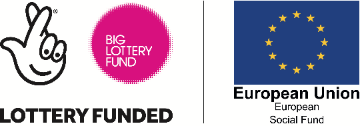 Best time to contact you:INFORMATION IN SUPPORT OF YOUR APPLICATION: Please give details of all relevant experience and other information that demonstrates how you meet the essential criteria within the Person Specification - including any voluntary or other work experience which will support your application.  PLEASE NOTE CVs WILL NOT BE ACCEPTEDINFORMATION IN SUPPORT OF YOUR APPLICATION: Please give details of all relevant experience and other information that demonstrates how you meet the essential criteria within the Person Specification - including any voluntary or other work experience which will support your application.  PLEASE NOTE CVs WILL NOT BE ACCEPTEDINFORMATION IN SUPPORT OF YOUR APPLICATION: Please give details of all relevant experience and other information that demonstrates how you meet the essential criteria within the Person Specification - including any voluntary or other work experience which will support your application.  PLEASE NOTE CVs WILL NOT BE ACCEPTEDPlease tell us why you are applying for this role, explaining specifically how you meet the requirements of the job description and person specification.Please note that we are specifically looking for you to evidence your skills, experience and achievements in:Line ManagementClinical Caseload SupervisionsHandling of CaseworkCompliance, Monitoring & ReportingReport Writing and ICT skillsYour approach to work - Organisation skills, meeting multiple deadlines, team working, flexibility and diversityPlease tell us why you are applying for this role, explaining specifically how you meet the requirements of the job description and person specification.Please note that we are specifically looking for you to evidence your skills, experience and achievements in:Line ManagementClinical Caseload SupervisionsHandling of CaseworkCompliance, Monitoring & ReportingReport Writing and ICT skillsYour approach to work - Organisation skills, meeting multiple deadlines, team working, flexibility and diversityPlease tell us why you are applying for this role, explaining specifically how you meet the requirements of the job description and person specification.Please note that we are specifically looking for you to evidence your skills, experience and achievements in:Line ManagementClinical Caseload SupervisionsHandling of CaseworkCompliance, Monitoring & ReportingReport Writing and ICT skillsYour approach to work - Organisation skills, meeting multiple deadlines, team working, flexibility and diversityCURRENT EMPLOYER OR LAST EMPLOYER CURRENT EMPLOYER OR LAST EMPLOYER Job Title:Job Title:Responsible to:Date Appointed:Employer’s Name:Present Salary:Employer’s Address:Other Benefits:Post Code:Post Code:Notice required or date left:QUALIFICATIONS - (Please be prepared to provide evidence at interview)QUALIFICATIONS - (Please be prepared to provide evidence at interview)QUALIFICATIONS - (Please be prepared to provide evidence at interview)QUALIFICATIONS - (Please be prepared to provide evidence at interview)Qualification ObtainedGradeDate AchievedSchool/College/UniversityMEMBERSHIP OF PROFESSIONAL BODIES/ASSOCIATIONSMEMBERSHIP OF PROFESSIONAL BODIES/ASSOCIATIONSMEMBERSHIP OF PROFESSIONAL BODIES/ASSOCIATIONSProfessional Body/Association Membership Level Date Achieved RELEVANT NON-QUALIFATIONS COURSES ATTENDEDRELEVANT NON-QUALIFATIONS COURSES ATTENDEDRELEVANT NON-QUALIFATIONS COURSES ATTENDEDRELEVANT NON-QUALIFATIONS COURSES ATTENDEDOrganising BodyBrief Details of CourseDuration Duration Organising BodyBrief Details of CourseFrom ToEMPLOYMENT HISTORY:  Please list current or more recent post first.  Please continue on a separate sheet if required – this should be attached securelyEMPLOYMENT HISTORY:  Please list current or more recent post first.  Please continue on a separate sheet if required – this should be attached securelyEMPLOYMENT HISTORY:  Please list current or more recent post first.  Please continue on a separate sheet if required – this should be attached securelyEMPLOYMENT HISTORY:  Please list current or more recent post first.  Please continue on a separate sheet if required – this should be attached securelyEMPLOYMENT HISTORY:  Please list current or more recent post first.  Please continue on a separate sheet if required – this should be attached securelyEMPLOYMENT HISTORY:  Please list current or more recent post first.  Please continue on a separate sheet if required – this should be attached securelyEmployerPost TitleSalaryFrom MM/YYTo MM/YYReason for leavingEMPLOYMENT HISTORY:  If you have any gaps within your employment history, please state the reasons for the gaps below.EMPLOYMENT HISTORY:  If you have any gaps within your employment history, please state the reasons for the gaps below.EMPLOYMENT HISTORY:  If you have any gaps within your employment history, please state the reasons for the gaps below.EMPLOYMENT HISTORY:  If you have any gaps within your employment history, please state the reasons for the gaps below.EMPLOYMENT HISTORY:  If you have any gaps within your employment history, please state the reasons for the gaps below.EMPLOYMENT HISTORY:  If you have any gaps within your employment history, please state the reasons for the gaps below.EMPLOYMENT HISTORY:  If you have any gaps within your employment history, please state the reasons for the gaps below.EMPLOYMENT HISTORY:  If you have any gaps within your employment history, please state the reasons for the gaps below.REFEREES: Please give details of two people who are prepared to act as referees for you.  One of these should be your present (or most recent) employer or, if you have just left full-time education, you should give details of your course tutor.  References will only be taken up for applicants selected for interview, and you should ensure referees are in a position to respond promptly.REFEREES: Please give details of two people who are prepared to act as referees for you.  One of these should be your present (or most recent) employer or, if you have just left full-time education, you should give details of your course tutor.  References will only be taken up for applicants selected for interview, and you should ensure referees are in a position to respond promptly.REFEREES: Please give details of two people who are prepared to act as referees for you.  One of these should be your present (or most recent) employer or, if you have just left full-time education, you should give details of your course tutor.  References will only be taken up for applicants selected for interview, and you should ensure referees are in a position to respond promptly.REFEREES: Please give details of two people who are prepared to act as referees for you.  One of these should be your present (or most recent) employer or, if you have just left full-time education, you should give details of your course tutor.  References will only be taken up for applicants selected for interview, and you should ensure referees are in a position to respond promptly.REFEREES: Please give details of two people who are prepared to act as referees for you.  One of these should be your present (or most recent) employer or, if you have just left full-time education, you should give details of your course tutor.  References will only be taken up for applicants selected for interview, and you should ensure referees are in a position to respond promptly.REFEREES: Please give details of two people who are prepared to act as referees for you.  One of these should be your present (or most recent) employer or, if you have just left full-time education, you should give details of your course tutor.  References will only be taken up for applicants selected for interview, and you should ensure referees are in a position to respond promptly.REFEREES: Please give details of two people who are prepared to act as referees for you.  One of these should be your present (or most recent) employer or, if you have just left full-time education, you should give details of your course tutor.  References will only be taken up for applicants selected for interview, and you should ensure referees are in a position to respond promptly.REFEREES: Please give details of two people who are prepared to act as referees for you.  One of these should be your present (or most recent) employer or, if you have just left full-time education, you should give details of your course tutor.  References will only be taken up for applicants selected for interview, and you should ensure referees are in a position to respond promptly.Name:Name:Name:Name:Name:Name:Name:Name:Position Held by Referee:Position Held by Referee:Position Held by Referee:Position Held by Referee:Position Held by Referee:Position Held by Referee:Position Held by Referee:Position Held by Referee:Organisation:Organisation:Organisation:Organisation:Organisation:Organisation:Organisation:Organisation:Address:Address:Address:Address:Address:Address:Address:Address:Post Code:Post Code:Post Code:Post Code:Post Code:Post Code:Post Code:Post Code:Telephone Number:Telephone Number:Telephone Number:Telephone Number:Telephone Number:Telephone Number:Telephone Number:Telephone Number:E-mail:E-mail:E-mail:E-mail:E-mail:E-mail:E-mail:E-mail:May we contact prior to interview?May we contact prior to interview?May we contact prior to interview?May we contact prior to interview?May we contact prior to interview?May we contact prior to interview?May we contact prior to interview?May we contact prior to interview?YesNoYesNoCHECKS REQUIRED FOR SUCCESSFUL CANDIDATE: Details below certain checks required for the successful candidateThe GREAT ESO (Employment Support Lead) post has been identified as a post which may require a Basic DBS check.COMPLETED APPLICATION FORM: Please check that you have completed all sections of your applicationCOMPLETED APPLICATION FORM: Please check that you have completed all sections of your applicationI confirm the details in this form are correctBy submitting your personal data and application, you: declare that you have read, understood and accepted the statements set out in the Recruitment Data Privacy Notice made available to you as part of the application process on our website.  are declaring that the information given in the application is complete and true to the best of your knowledge, and understand that deliberate omissions and incorrect statements could lead to your application being rejected or to your dismissal; are giving your consent to the holding and processing of the information contained in this application and any other personal data you may provide separately in the manner and to the extent described in the Recruitment Data Privacy Notice andare authorising VAL to verify or have verified on their behalf all statements contained in this application and to make any necessary reference checks. I confirm the details in this form are correctBy submitting your personal data and application, you: declare that you have read, understood and accepted the statements set out in the Recruitment Data Privacy Notice made available to you as part of the application process on our website.  are declaring that the information given in the application is complete and true to the best of your knowledge, and understand that deliberate omissions and incorrect statements could lead to your application being rejected or to your dismissal; are giving your consent to the holding and processing of the information contained in this application and any other personal data you may provide separately in the manner and to the extent described in the Recruitment Data Privacy Notice andare authorising VAL to verify or have verified on their behalf all statements contained in this application and to make any necessary reference checks. Signature:Date:SELECTION ARRANGEMENTS: In finalising our selection arrangements, are there any issues that you would like us to consider? E.g. dates and times you are unavailable, large print or Braille test material, sign language interpreter, full accessible venue, etc.SELECTION ARRANGEMENTS: In finalising our selection arrangements, are there any issues that you would like us to consider? E.g. dates and times you are unavailable, large print or Braille test material, sign language interpreter, full accessible venue, etc.We will aim to cater for individual circumstances, but cannot guarantee that we will always be able to do so.We will aim to cater for individual circumstances, but cannot guarantee that we will always be able to do so.RETURNING YOUR APPLICATION: Please follow the instructions to post your application.RETURNING YOUR APPLICATION: Please follow the instructions to post your application.Return to:	PRIVATE & CONFIDENDIAL, Donna Taylor, VAL, 9 Newarke Street, Leicester, LE1 5SNPlease ensure sufficient postage has been paidWe accept applications submitted via e-mail, your application form needs to be sent before the closing date and time to recruitment@valonline.org.uk To ensure prompt consideration, returned applications should reach us by no later than the closing date shown on the front of this form.LATE APPLICATIONS WILL NOT NORMALLY BE CONSIDEREDReturn to:	PRIVATE & CONFIDENDIAL, Donna Taylor, VAL, 9 Newarke Street, Leicester, LE1 5SNPlease ensure sufficient postage has been paidWe accept applications submitted via e-mail, your application form needs to be sent before the closing date and time to recruitment@valonline.org.uk To ensure prompt consideration, returned applications should reach us by no later than the closing date shown on the front of this form.LATE APPLICATIONS WILL NOT NORMALLY BE CONSIDERED